The Assessed and Supported Year in Employment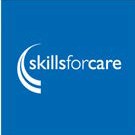 The Assessed and Supported Year inEmployment in adult servicesNQSW nameAssessor nameStart date the ASYEEmploying organisationAddress of team where NQSW is basedService user group